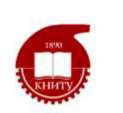 МИНОБРНАУКИ РОССИИНижнекамский химико-технологический институт (филиал)федерального государственного бюджетного образовательного учреждения высшего образования«Казанский национальный исследовательский технологический университет»(НХТИ ФГБОУ ВО «КНИТУ»)РАСПОРЯЖЕНИЕ______________									№ ______ НижнекамскДиректор						И.Г. АхметовЛИСТ ВИЗИРОВАНИЯк распоряжению .............................................................................................Фамилия Имя Отчество _________________ телефон 